CỘNG HOÀ XÃ HỘI CHỦ NGHĨA VIỆT NAM
Độc lập - Tự do - Hạnh phúc
----------------------TỜ KHAI TẠM NỘP THUẾ THU NHẬP CÁ NHÂN(Dành cho cá nhân kinh doanh thực hiện nộp thuế theo kê khai)[01] Kỳ tính thuế: - [ ] Quý…… Năm……- [ ] Từ tháng ….../........ đến tháng….../........Hình thức kê khai: + Quyết toán riêng cho từng năm 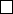 + Quyết toán hết vào năm đầu (Dành riêng cá nhân chỉ có thu nhập từ cho thuê nhà, cho thuê mặt bằng)[02] Lần đầu:  [03] Bổ sung lần thứ: [04] Tên người nộp thuế:…………………..……………………………....................................[05] Mã số thuế:  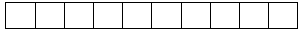 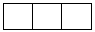 [06] Địa chỉ: ……………………………………......................................................................[07] Quận/huyện: ..................... [08] Tỉnh/thành phố: ........................................................[09] Điện thoại:………………..[10] Fax:..........................[11] Email: ...................................[12] Tên đại lý thuế (nếu có):…..………………………..........................................................[13] Mã số thuế:  [14] Địa chỉ: ………………………………………………………………………………..................[15] Quận/huyện: ...................... [16] Tỉnh/thành phố: .......................................................[17] Điện thoại: ........................ [18] Fax: .................. [19] Email: ...................................[20] Hợp đồng đại lý thuế: Số: .....................................Ngày:............................................Đơn vị tiền: Đồng Việt Nam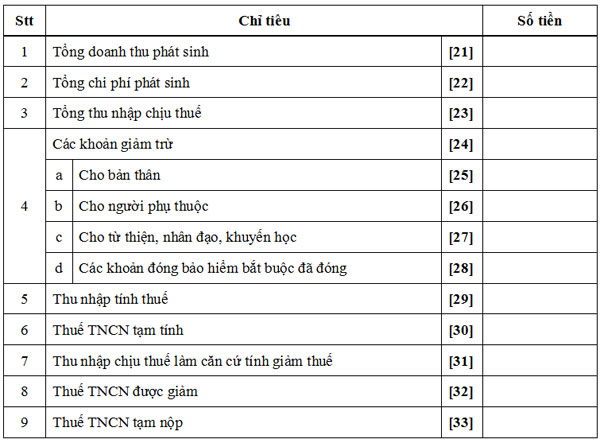 Tôi cam đoan những nội dung kê khai là đúng và chịu trách nhiệm trước pháp luật về những nội dung đã khai./.NHÂN VIÊN ĐẠI LÝ THUẾHọ và tên: ……………………………..
Chứng chỉ hành nghề số:......................Ngày ......tháng ….....năm …....NGƯỜI NỘP THUẾ hoặcĐẠI DIỆN HỢP PHÁP CỦA NGƯỜI NỘP THUẾ
Ký, ghi rõ họ tên; chức vụ và đóng dấu (nếu có)